Зайти на сайт https://narod-expert.ru/1.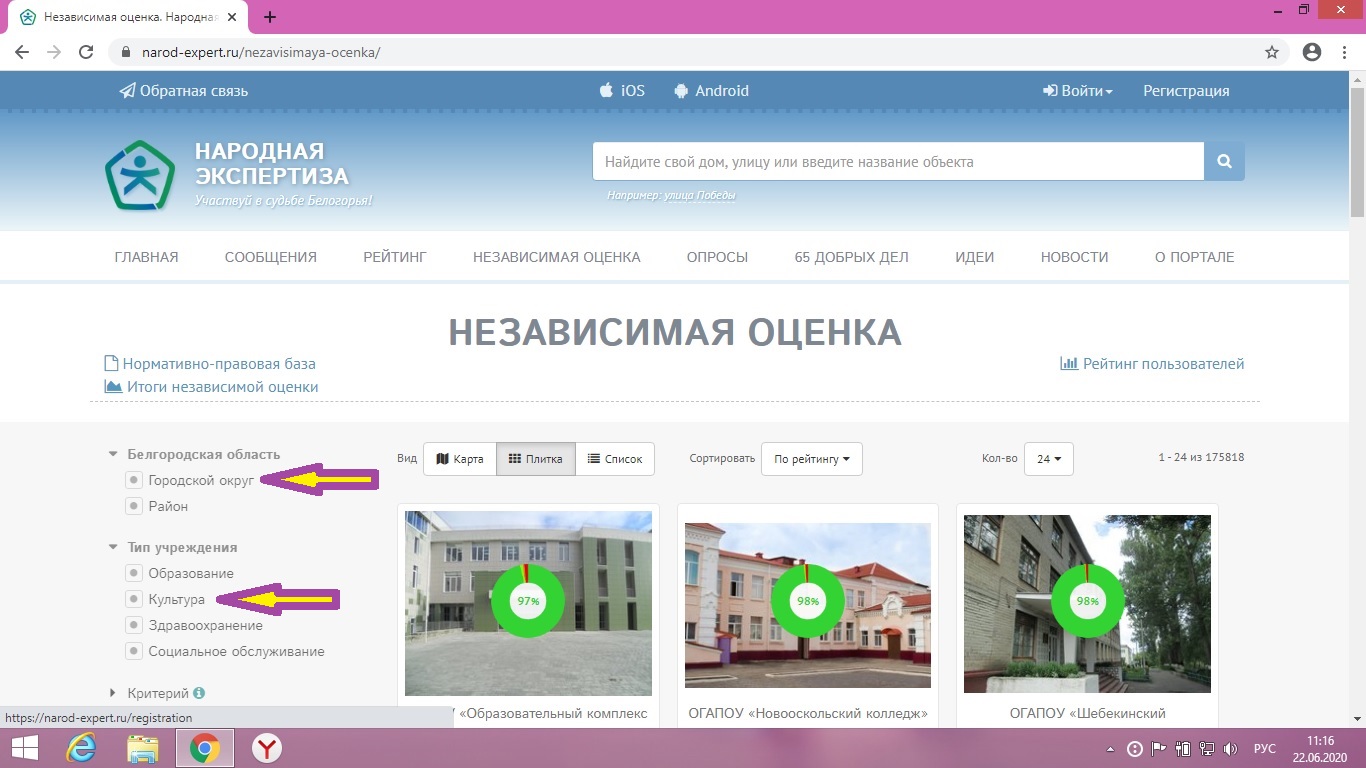 2.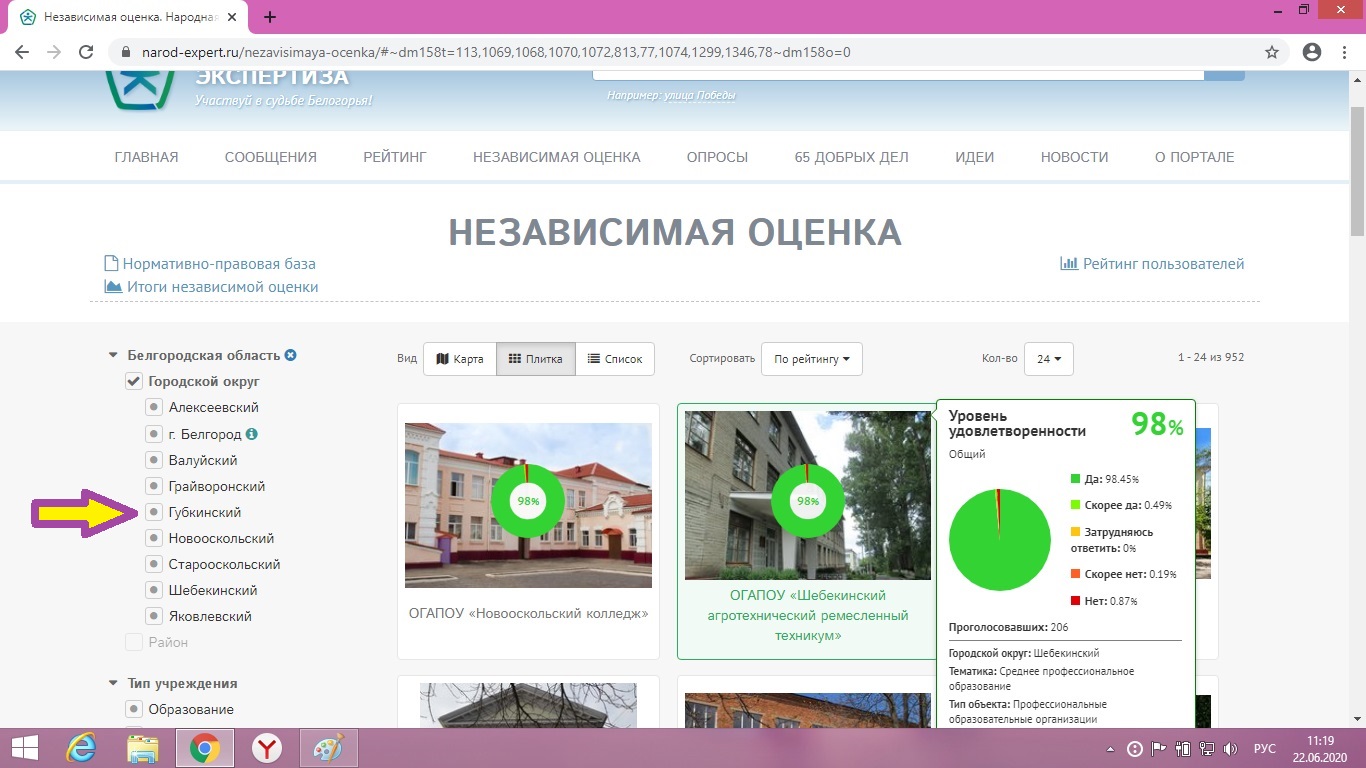 3.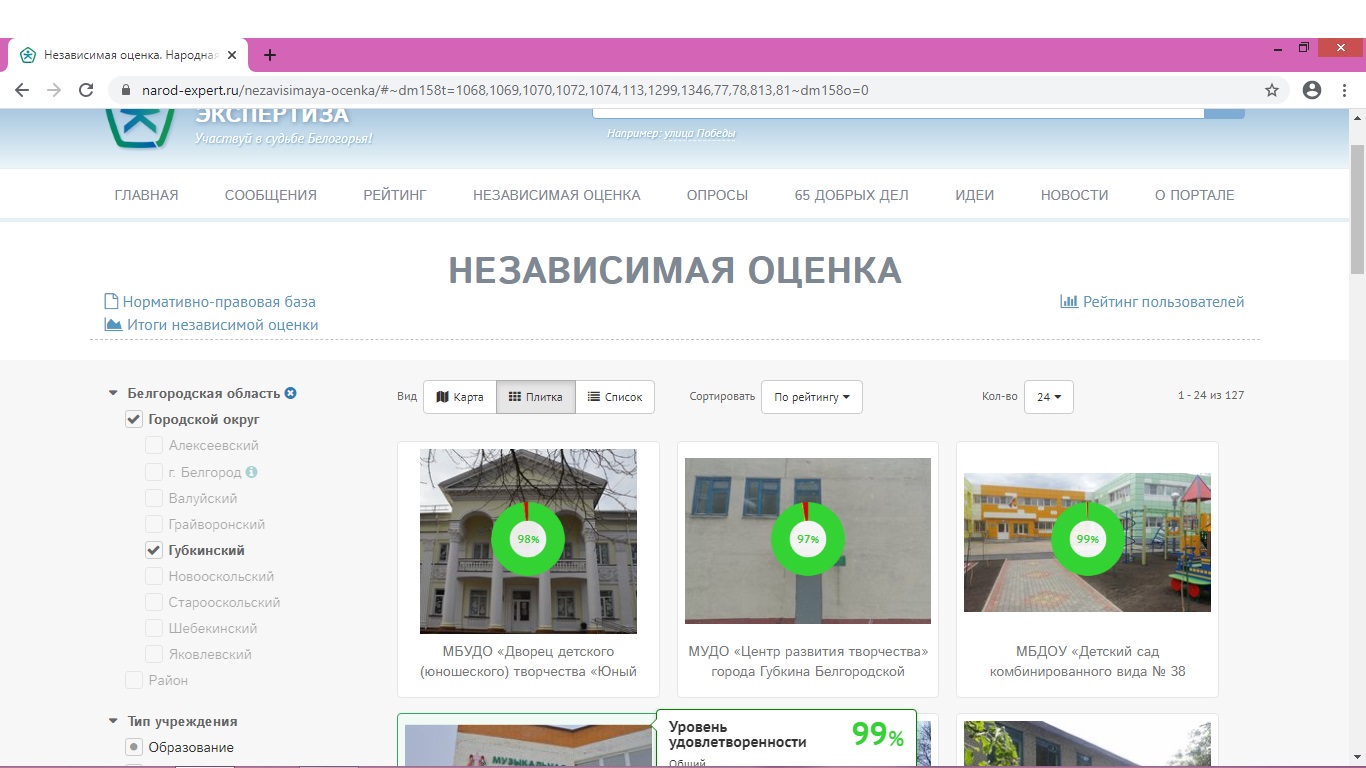 4.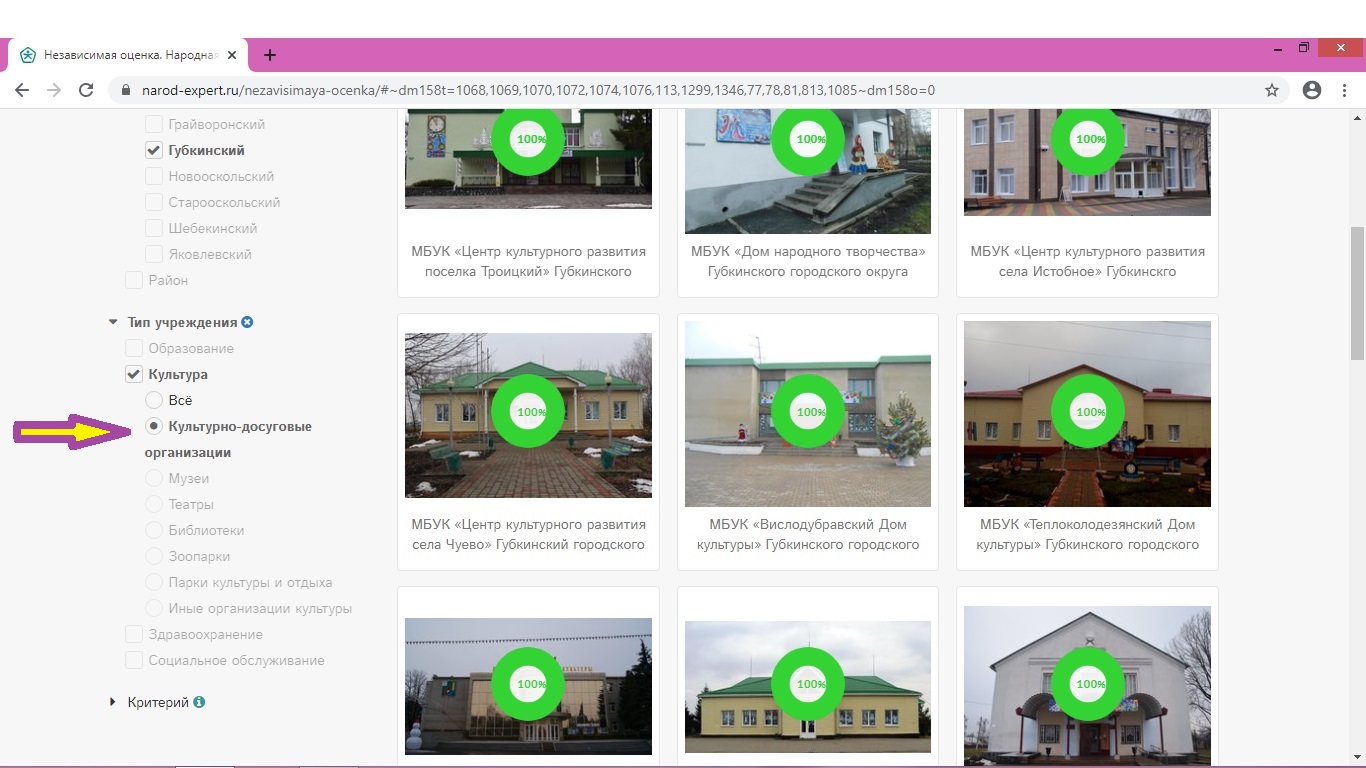 5.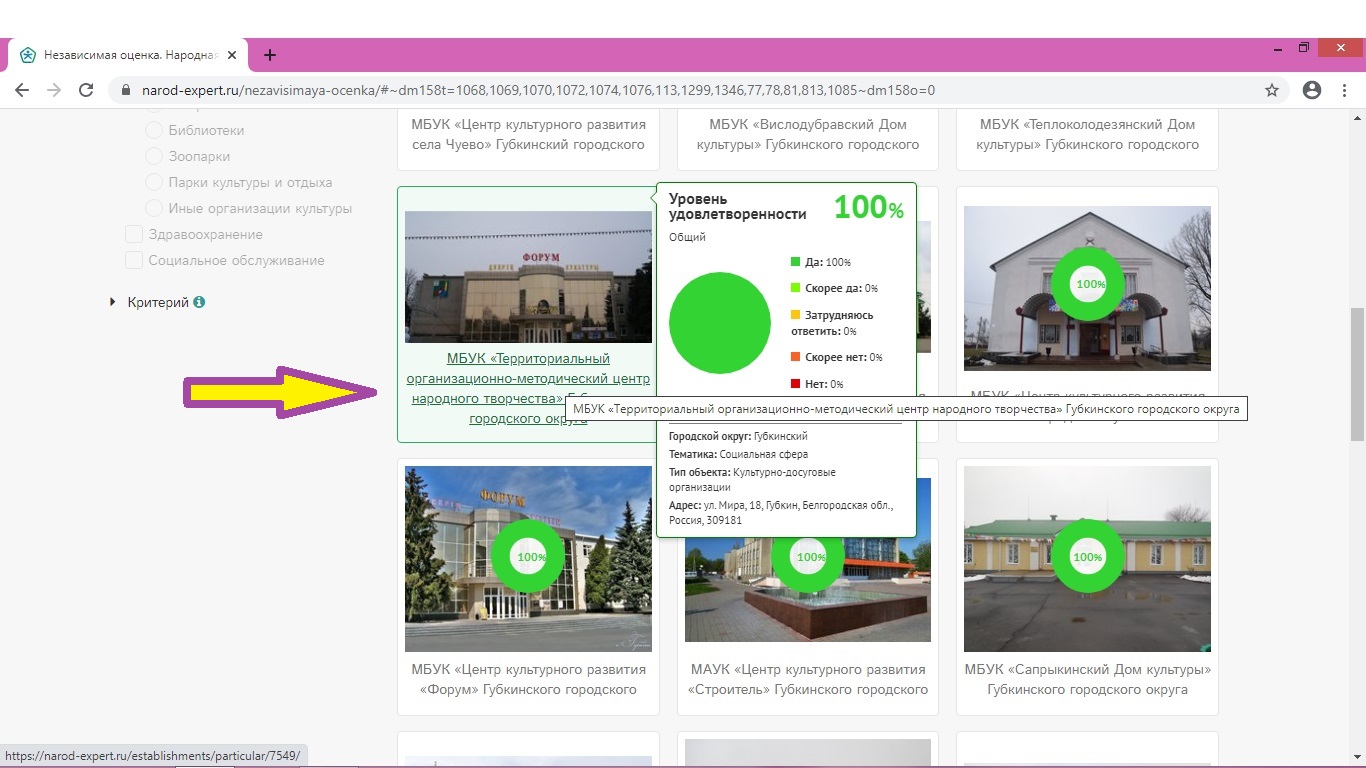 6.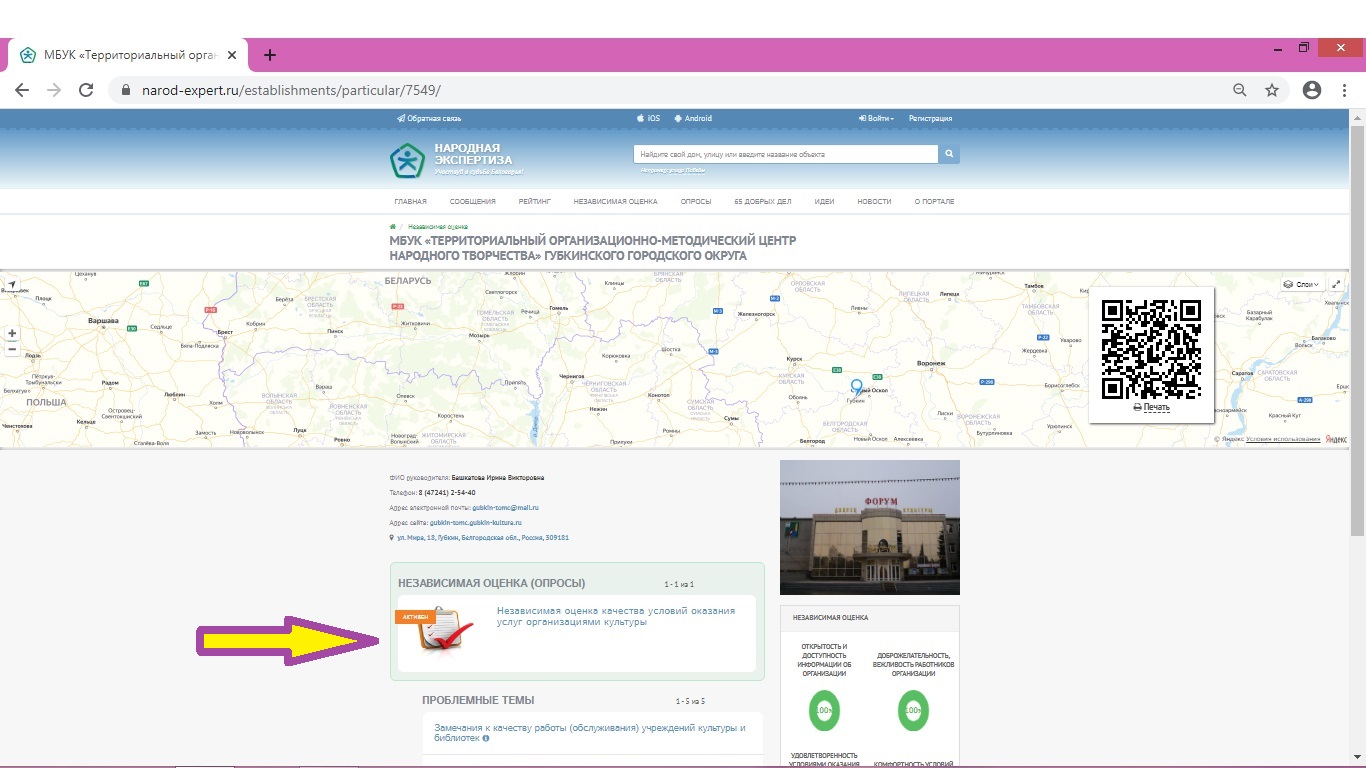 7.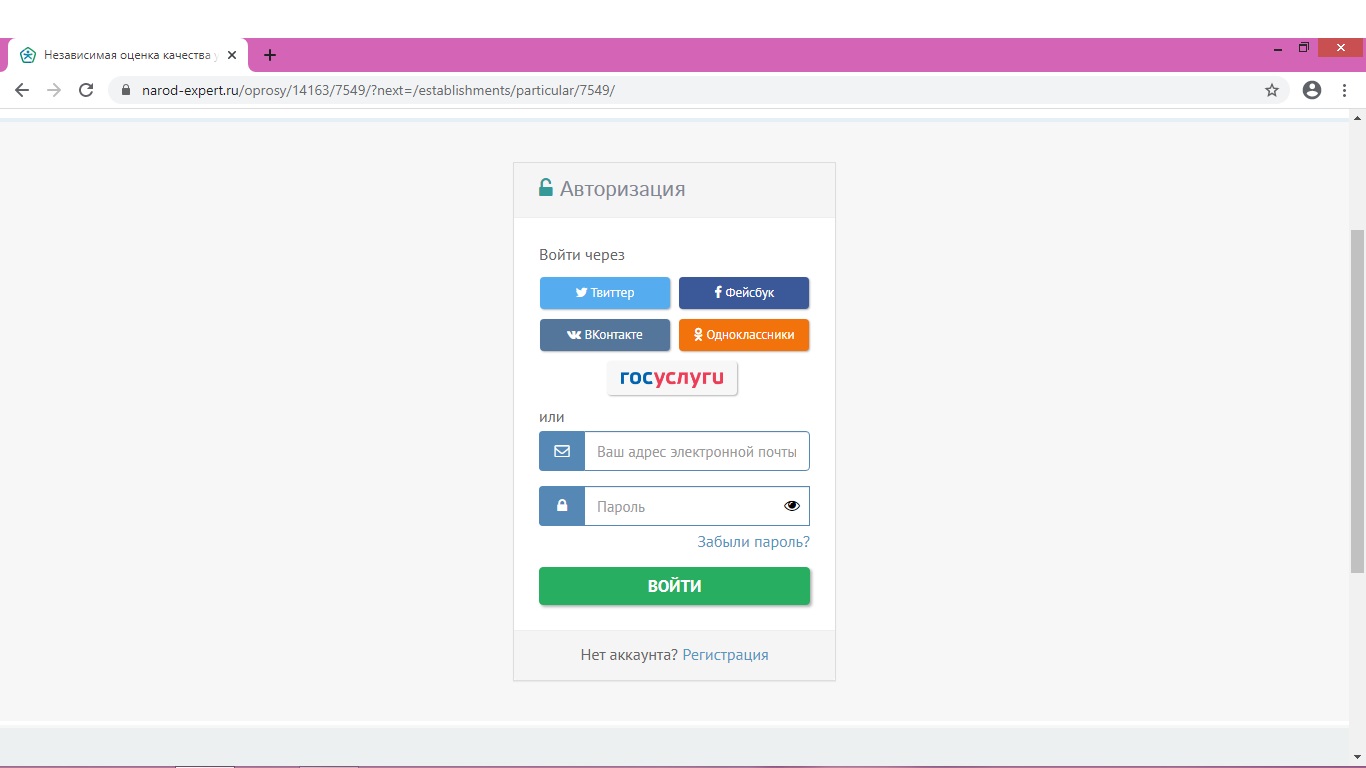 8.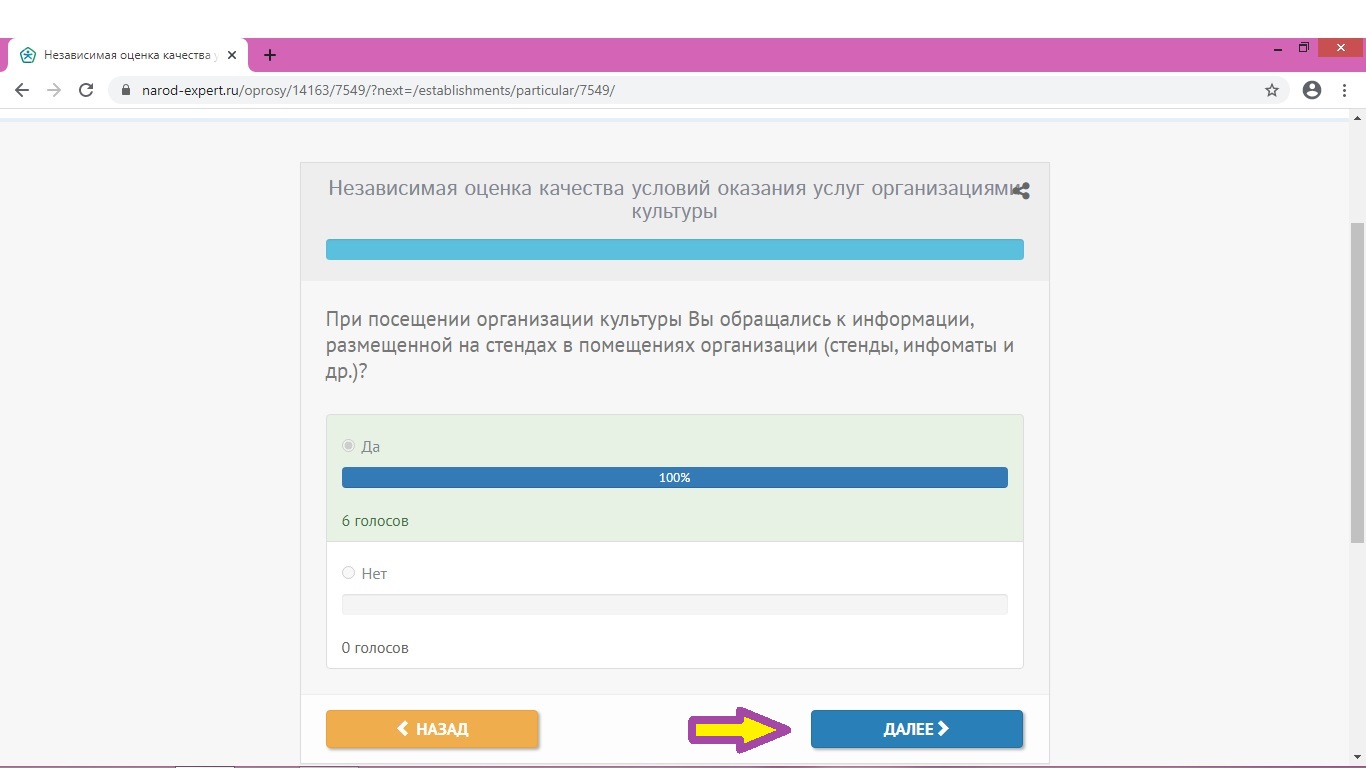 9. 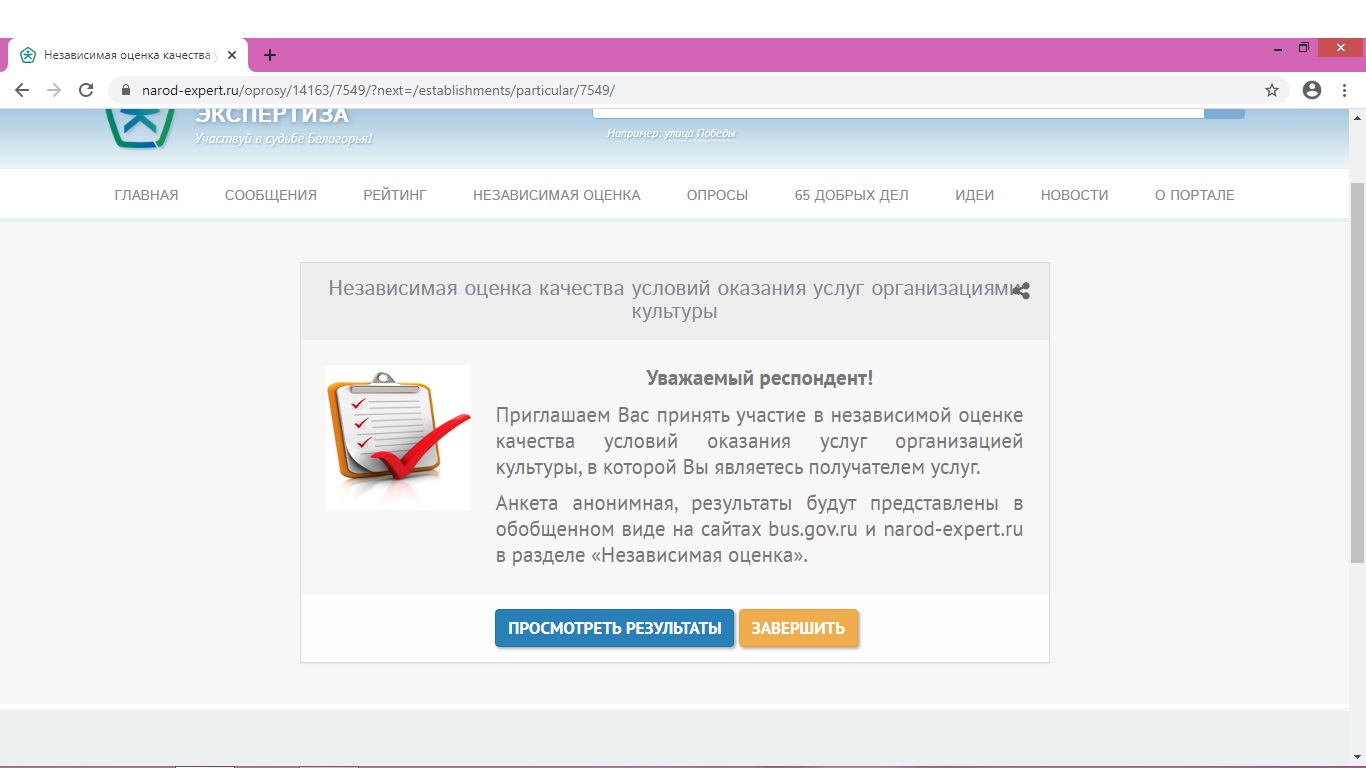 